附件1106年度全民國防左營軍區故事館徵文比賽報名表暨投稿作品106年度全民國防左營軍區故事館徵文比賽報名表暨投稿作品106年度全民國防左營軍區故事館徵文比賽報名表暨投稿作品106年度全民國防左營軍區故事館徵文比賽報名表暨投稿作品106年度全民國防左營軍區故事館徵文比賽報名表暨投稿作品106年度全民國防左營軍區故事館徵文比賽報名表暨投稿作品投稿者姓名投稿者姓名林雨濃學校翠屏國中翠屏國中左營軍區故事館參觀照片左營軍區故事館參觀照片左營軍區故事館參觀照片左營軍區故事館參觀照片左營軍區故事館參觀照片左營軍區故事館參觀照片說明：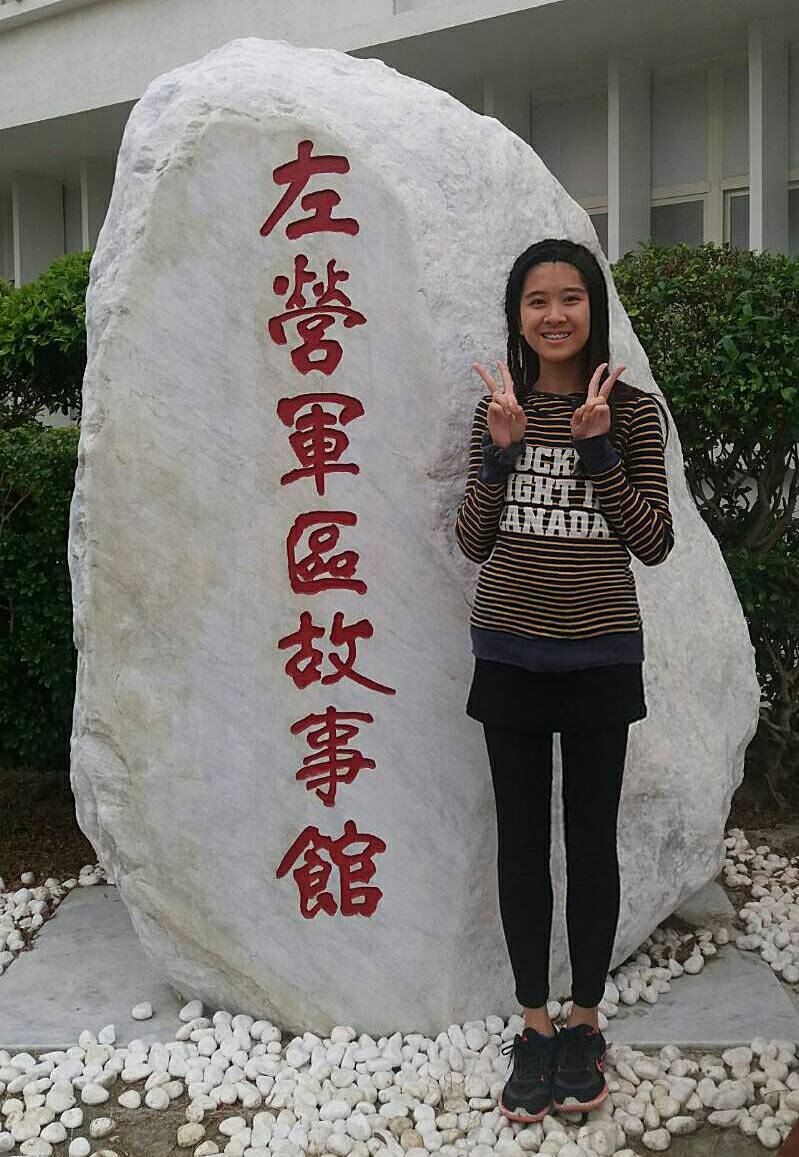 說明：說明：說明：說明：說明：投稿題目：快被遺忘了的歷史角落—左營軍區故事館投稿題目：快被遺忘了的歷史角落—左營軍區故事館投稿題目：快被遺忘了的歷史角落—左營軍區故事館投稿題目：快被遺忘了的歷史角落—左營軍區故事館    我們家爺爺是海軍老士官，爸爸又是海軍上校，因此有關軍事的東西(尤其是海軍)從小耳濡目染，雖然不是特別懂，但是這方面的知識不比一般人知道的少，而且再加上平時常參觀爸爸擔任艦長時的軍艦，多少都會吸收到一些新知。前年六月初，爸爸接任海軍官校總隊長，隔年五月中旬，左營軍區故事館正式開放參觀，於是爸爸藉由監督學生的機會，帶著我們全家大小前往參觀，左營軍區故事館位於軍區旁的「四海一家」俱樂部，裡頭展示著與左營軍區相關的設施模型與地標，以及海軍各式各樣的艦艇模型等，還有張張記錄著艱辛歲月的照片，雖然日子苦，但這卻都是身為海軍人共同的、需傳承的記憶。這些記憶，不光只是建軍的辛苦，抑或是戰爭造成的天人永隔，甚至是無家可歸的悲哀，其中更有純真而樸實的眷村生活，以及海軍英勇而驕傲的事蹟…等。第一次參觀那天，一進故事館，就看見了一旁的大螢幕正播放著名為「左營軍區的一天」的影片，影片中可以清楚的看到從前的人、事、物以及他們的生活方式，而螢幕下則是配合影片而作出各種動作的左營軍區縮小模型，只見館內電燈暗下，影片開始播映時，模型中的小船便緩緩的駛出了港口，配合著音效以及視覺效果，彷彿身歷其境般，讓人久久無法忘懷。而到了二樓，只見牆上介紹著各個單位及歷任主官，也包括單位執行的任務及工作內容，爸爸很驕傲的在電腦螢幕上秀出他擔任美樂艦長、中治艦長、鄭和艦長時的名字與任期，讓我也與有榮焉；而令我印象最深刻的，是一旁的摩斯密碼互動遊戲，我們只要依循著牆上貼的密碼長短音說明提示去做就能答對，因為我跟弟弟都是童子軍，這跟我們學的旗語、電碼很像，我們在那駐足了好一陣子都不想離開。另一個讓我印象深刻的是一旁的舊教室，裡頭擺放著以前的舊書桌以及教具，我跟弟弟都覺得很新奇，因為有些東西在現在已經完全看不到了，能夠看到這些陳舊而具傳承意義的歷史文物及故事，讓身為海軍子女的我，覺得很榮幸也很驕傲。    參觀故事館是個很難得的經驗，裡面的種種文物都像是在訴說著以前的人的故事，我覺得非常有教育價值與意義，是個非常適合全家大小遊憩、認識眷村文化、認識海軍歷史的地方，希望能有更多人參觀左營軍區故事館，讓這些快被遺忘了的歷史繼續傳頌下去。    我們家爺爺是海軍老士官，爸爸又是海軍上校，因此有關軍事的東西(尤其是海軍)從小耳濡目染，雖然不是特別懂，但是這方面的知識不比一般人知道的少，而且再加上平時常參觀爸爸擔任艦長時的軍艦，多少都會吸收到一些新知。前年六月初，爸爸接任海軍官校總隊長，隔年五月中旬，左營軍區故事館正式開放參觀，於是爸爸藉由監督學生的機會，帶著我們全家大小前往參觀，左營軍區故事館位於軍區旁的「四海一家」俱樂部，裡頭展示著與左營軍區相關的設施模型與地標，以及海軍各式各樣的艦艇模型等，還有張張記錄著艱辛歲月的照片，雖然日子苦，但這卻都是身為海軍人共同的、需傳承的記憶。這些記憶，不光只是建軍的辛苦，抑或是戰爭造成的天人永隔，甚至是無家可歸的悲哀，其中更有純真而樸實的眷村生活，以及海軍英勇而驕傲的事蹟…等。第一次參觀那天，一進故事館，就看見了一旁的大螢幕正播放著名為「左營軍區的一天」的影片，影片中可以清楚的看到從前的人、事、物以及他們的生活方式，而螢幕下則是配合影片而作出各種動作的左營軍區縮小模型，只見館內電燈暗下，影片開始播映時，模型中的小船便緩緩的駛出了港口，配合著音效以及視覺效果，彷彿身歷其境般，讓人久久無法忘懷。而到了二樓，只見牆上介紹著各個單位及歷任主官，也包括單位執行的任務及工作內容，爸爸很驕傲的在電腦螢幕上秀出他擔任美樂艦長、中治艦長、鄭和艦長時的名字與任期，讓我也與有榮焉；而令我印象最深刻的，是一旁的摩斯密碼互動遊戲，我們只要依循著牆上貼的密碼長短音說明提示去做就能答對，因為我跟弟弟都是童子軍，這跟我們學的旗語、電碼很像，我們在那駐足了好一陣子都不想離開。另一個讓我印象深刻的是一旁的舊教室，裡頭擺放著以前的舊書桌以及教具，我跟弟弟都覺得很新奇，因為有些東西在現在已經完全看不到了，能夠看到這些陳舊而具傳承意義的歷史文物及故事，讓身為海軍子女的我，覺得很榮幸也很驕傲。    參觀故事館是個很難得的經驗，裡面的種種文物都像是在訴說著以前的人的故事，我覺得非常有教育價值與意義，是個非常適合全家大小遊憩、認識眷村文化、認識海軍歷史的地方，希望能有更多人參觀左營軍區故事館，讓這些快被遺忘了的歷史繼續傳頌下去。    我們家爺爺是海軍老士官，爸爸又是海軍上校，因此有關軍事的東西(尤其是海軍)從小耳濡目染，雖然不是特別懂，但是這方面的知識不比一般人知道的少，而且再加上平時常參觀爸爸擔任艦長時的軍艦，多少都會吸收到一些新知。前年六月初，爸爸接任海軍官校總隊長，隔年五月中旬，左營軍區故事館正式開放參觀，於是爸爸藉由監督學生的機會，帶著我們全家大小前往參觀，左營軍區故事館位於軍區旁的「四海一家」俱樂部，裡頭展示著與左營軍區相關的設施模型與地標，以及海軍各式各樣的艦艇模型等，還有張張記錄著艱辛歲月的照片，雖然日子苦，但這卻都是身為海軍人共同的、需傳承的記憶。這些記憶，不光只是建軍的辛苦，抑或是戰爭造成的天人永隔，甚至是無家可歸的悲哀，其中更有純真而樸實的眷村生活，以及海軍英勇而驕傲的事蹟…等。第一次參觀那天，一進故事館，就看見了一旁的大螢幕正播放著名為「左營軍區的一天」的影片，影片中可以清楚的看到從前的人、事、物以及他們的生活方式，而螢幕下則是配合影片而作出各種動作的左營軍區縮小模型，只見館內電燈暗下，影片開始播映時，模型中的小船便緩緩的駛出了港口，配合著音效以及視覺效果，彷彿身歷其境般，讓人久久無法忘懷。而到了二樓，只見牆上介紹著各個單位及歷任主官，也包括單位執行的任務及工作內容，爸爸很驕傲的在電腦螢幕上秀出他擔任美樂艦長、中治艦長、鄭和艦長時的名字與任期，讓我也與有榮焉；而令我印象最深刻的，是一旁的摩斯密碼互動遊戲，我們只要依循著牆上貼的密碼長短音說明提示去做就能答對，因為我跟弟弟都是童子軍，這跟我們學的旗語、電碼很像，我們在那駐足了好一陣子都不想離開。另一個讓我印象深刻的是一旁的舊教室，裡頭擺放著以前的舊書桌以及教具，我跟弟弟都覺得很新奇，因為有些東西在現在已經完全看不到了，能夠看到這些陳舊而具傳承意義的歷史文物及故事，讓身為海軍子女的我，覺得很榮幸也很驕傲。    參觀故事館是個很難得的經驗，裡面的種種文物都像是在訴說著以前的人的故事，我覺得非常有教育價值與意義，是個非常適合全家大小遊憩、認識眷村文化、認識海軍歷史的地方，希望能有更多人參觀左營軍區故事館，讓這些快被遺忘了的歷史繼續傳頌下去。    我們家爺爺是海軍老士官，爸爸又是海軍上校，因此有關軍事的東西(尤其是海軍)從小耳濡目染，雖然不是特別懂，但是這方面的知識不比一般人知道的少，而且再加上平時常參觀爸爸擔任艦長時的軍艦，多少都會吸收到一些新知。前年六月初，爸爸接任海軍官校總隊長，隔年五月中旬，左營軍區故事館正式開放參觀，於是爸爸藉由監督學生的機會，帶著我們全家大小前往參觀，左營軍區故事館位於軍區旁的「四海一家」俱樂部，裡頭展示著與左營軍區相關的設施模型與地標，以及海軍各式各樣的艦艇模型等，還有張張記錄著艱辛歲月的照片，雖然日子苦，但這卻都是身為海軍人共同的、需傳承的記憶。這些記憶，不光只是建軍的辛苦，抑或是戰爭造成的天人永隔，甚至是無家可歸的悲哀，其中更有純真而樸實的眷村生活，以及海軍英勇而驕傲的事蹟…等。第一次參觀那天，一進故事館，就看見了一旁的大螢幕正播放著名為「左營軍區的一天」的影片，影片中可以清楚的看到從前的人、事、物以及他們的生活方式，而螢幕下則是配合影片而作出各種動作的左營軍區縮小模型，只見館內電燈暗下，影片開始播映時，模型中的小船便緩緩的駛出了港口，配合著音效以及視覺效果，彷彿身歷其境般，讓人久久無法忘懷。而到了二樓，只見牆上介紹著各個單位及歷任主官，也包括單位執行的任務及工作內容，爸爸很驕傲的在電腦螢幕上秀出他擔任美樂艦長、中治艦長、鄭和艦長時的名字與任期，讓我也與有榮焉；而令我印象最深刻的，是一旁的摩斯密碼互動遊戲，我們只要依循著牆上貼的密碼長短音說明提示去做就能答對，因為我跟弟弟都是童子軍，這跟我們學的旗語、電碼很像，我們在那駐足了好一陣子都不想離開。另一個讓我印象深刻的是一旁的舊教室，裡頭擺放著以前的舊書桌以及教具，我跟弟弟都覺得很新奇，因為有些東西在現在已經完全看不到了，能夠看到這些陳舊而具傳承意義的歷史文物及故事，讓身為海軍子女的我，覺得很榮幸也很驕傲。    參觀故事館是個很難得的經驗，裡面的種種文物都像是在訴說著以前的人的故事，我覺得非常有教育價值與意義，是個非常適合全家大小遊憩、認識眷村文化、認識海軍歷史的地方，希望能有更多人參觀左營軍區故事館，讓這些快被遺忘了的歷史繼續傳頌下去。（表格請自行延伸）（表格請自行延伸）（表格請自行延伸）（表格請自行延伸）